ТЕРРИТОРИАЛЬНАЯ ИЗБИРАТЕЛЬНАЯ КОМИССИЯ
ГОРОДА УССУРИЙСКА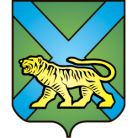 РЕШЕНИЕг. Уссурийск17.20 часовО регистрации кандидата в депутатыДумы Уссурийского городского округа,по одномандатному избирательному округу № 4, Гаврилова Н.А.Проверив соответствие порядка самовыдвижения кандидата в депутаты Думы Уссурийского городского округа по одномандатному избирательному округу № 4 Гаврилова Никиты Александровича требованиям Избирательного кодекса Приморского края  и необходимые для регистрации кандидата документы,  территориальная  избирательная комиссия города Уссурийска, на которую решением территориальной избирательной комиссии города Уссурийска от 09 июня 2018 года № 79/647 возложены полномочия окружной избирательной комиссии одномандатного избирательного округа № 4 по дополнительным выборам депутатов Думы Уссурийского городского округа, установила следующее: В соответствии с частью 1 статьи 45 Избирательного кодекса Приморского края на выборах депутатов Думы Уссурийского городского округа в поддержку выдвижения кандидата по одномандатному избирательному округу должны быть собраны подписи избирателей
в количестве, установленном статьей 37 Федерального закона, частью 1 статьи 45 Избирательного кодекса Приморского края, решением территориальной избирательной комиссии города Уссурийска от 09 июня 2018 года № 79/650 «Об определении количества подписей избирателей, необходимых для регистрации кандидатов, выдвинутых по одномандатным избирательным округам № 4 и № 9 на дополнительных выборах депутатов Думы Уссурийского городского округа, назначенных на 26 августа 2018 года»: 50 подписей избирателей.Согласно части 13 статьи 46 Избирательного кодекса Приморского края количество представленных для регистрации кандидата подписей может превышать количество подписей, необходимое для регистрации кандидата, не более чем на 10 процентов, т.е. 55 подписей.16 июля 2018 года кандидатом в депутаты Думы Уссурийского городского округа по одномандатному избирательному округу № 4 Гавриловым Никитой Александровичем в территориальную избирательную комиссию города Уссурийска были представлены 55 подписей избирателей, из которых в соответствии с частью 2 статьи 47 Избирательного кодекса Приморского края проверено 55 подписей. В итоговом протоколе по проверке достоверности подписей избирателей и данных об избирателях, поставивших свои подписи в поддержку выдвижения кандидата Гаврилова Никиты Александровича указано, что из проверенных подписей недействительными были признаны 5 подписей (итоговый протокол прилагается). Достоверных подписей 50, что является достаточным для регистрации кандидата.Территориальная избирательная комиссия города Уссурийска соглашается с предложением Рабочей группы по приему и проверке документов, представленных кандидатом в территориальную избирательную комиссию города Уссурийска при проведении дополнительных выборов депутатов Думы Уссурийского городского округа о признании недостоверными 5 подписей, что в соответствии с частью 1 статьи 46 является основанием для регистрации кандидата в депутаты Думы Уссурийского городского округа по одномандатному избирательному округу № 4.В соответствии со статьями 25, 38 Федерального закона «Об основных гарантиях избирательных прав и права на участие в референдуме граждан Российской Федерации», статьями 23, 49 Избирательного кодекса Приморского края территориальная избирательная комиссия города УссурийскаРЕШИЛА:Зарегистрировать Гаврилова Никиту Александровича, выдвинутого в порядке самовыдвижения, кандидатом в депутаты Думы Уссурийского городского округа по одномандатному избирательному округу № 4. Выдать Гаврилову Никите Александровичу удостоверение установленного образца.Разместить настоящее решение на официальном сайте администрации Уссурийского городского округа в разделе «Территориальная избирательная комиссия города Уссурийска» в информационно-телекоммуникационной сети «Интернет».Председатель комиссии		                                          О.М. МихайловаСекретарь комиссии					                             Н.М. Божко25 июля 2018 года                         № 96/739 